             КАРАР                                                            ПОСТАНОВЛЕНИЕ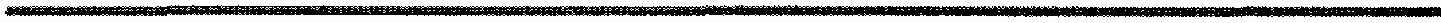                 22 май 2020 йыл                      № 41                           22 мая 2020 годаОб отмене Постановления № 28 от 30.06.2012 года «Об утверждении административного регламента по исполнению муниципальной функции «Регистрационный учет граждан по месту пребывания и месту жительства в пределах Сельского поселения» в сельском поселении Акбулатовский сельсовет муниципального района Мишкинский район»В соответствии с Конституцией Российской Федерации, Федеральным законом от 06 октября 2003 года № 131-ФЗ «Об общих принципах местного самоуправления в Российской Федерации», Законом РФ «О праве граждан Российской Федерации на свободу передвижения, выбор места пребывания и жительства в пределах Российской Федерации» от 25.06.1993 г. № 5242-1, постановлением Правительства Российской Федерации «Об утверждении Правил регистрации и снятия граждан Российской Федерации с регистрационного учета по месту пребывания и по месту жительства в пределах Российской Федерации и перечня должностных лиц, ответственных за регистрацию 1995 г. № 713 Жилищным кодексом РФ. Гражданским кодексом Российской Федерации, семейными кодексом Российской Федерации, административным регламентом предоставления Федеральной миграционной службы (государственной услуги по регистрационному учету граждан Российской Федерации по месту пребывания и по месту жительства в пределах Российской Федерации, утвержденным приказом ФМС России от 20 сентября № 2008, Уставом сельского поселения, Федеральным законом от 27 июля 2010 года № 210 – ФЗ «Об организации предоставления государственных и муниципальных услуг», администрация сельского поселения Акбулатовский сельсовет муниципального района Мишкинский район Республики Башкортостан п о с т а  н о в л я е т:Отменить Постановление № 28 от 30 июня 2012 года «Об утверждении административного регламента по исполнению муниципальной функции «Регистрационный учет граждан по месту пребывания и месту жительства в пределах Сельского поселения» в сельском поселении Акбулатовский сельсовет муниципального района Мишкинский район»»;Настоящее постановление обнародовать путем размещения на информационном стенде в здании Администрации сельского поселения Акбулатовский сельсовет муниципального района Мишкинский район Республики Башкортостан (дер. Новоакбулатово, ул. Дружбы, д.13) и разместить на официальном сайте сельского поселения Акбулатовский сельсовет муниципального района Мишкинский район Республики Башкортостан http://akbulat.mishkan.ru.Контроль исполнения настоящего постановления оставляю за собой.Глава сельского поселения                                                                       Ю.В. АндрееваБашšортостан Республикаhы Мишкº районы муниципаль районыныœ Аšбулат аулы советы ауыл билºìºhå Хакимиºòå 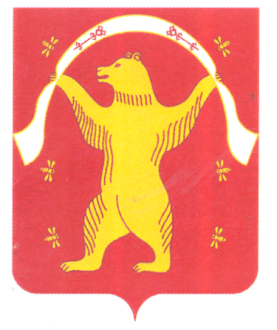 Администрация сельского поселения Акбулатовский сельсовет муниципального района Мишкинский район Республики Башкортостан